 正和書院附設光明幼兒園  108年 6月份菜單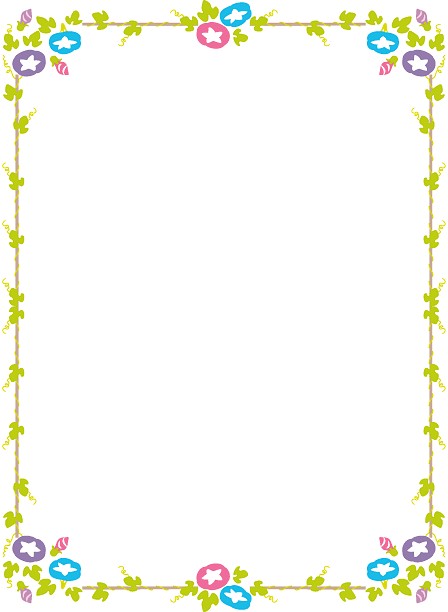 日期星期早上點心午餐午餐下午點心3一紅燒麵清粥小菜4二香菇素肉燥、枸杞南瓜、有機蔬菜莧菜豆腐湯紅豆湯5三滷豆干、大黃瓜燴珍菇、有機蔬菜南瓜蔬菜湯麵疙瘩湯6四什錦咖哩、金菇三絲、有機蔬菜海帶味噌湯什錦麵10一什錦炒麵	金針菇絲瓜湯菜包.水果茶11二福菜筍絲、三色匏瓜、有機蔬菜	酸菜筍干湯	綠豆地瓜湯12三酸菜麵腸、百菇銀芽、有機蔬菜香菇鮮筍湯粿仔條13四滷海帶、糖醋長豆、有機蔬菜大黃瓜丸子湯玉米濃湯14五麻婆豆腐、百菇銀芽、有機蔬菜	玉米鮮姑湯日式味噌麵17一烏龍炒麵匏瓜丸子湯芋頭粥18二糖醋豆包、香根乾絲、有機蔬菜山藥湯地瓜芋圓湯19三香菇素肉燥、枸杞南瓜、有機蔬菜牛蒡胡蘿蔔湯地瓜薯條20四三杯杏包菇、金針燴絲瓜、有機蔬菜南瓜豆腐湯菇菇麵21五香椿豆腐、三杯馬鈴薯、有機蔬菜大黃瓜菇菇湯絲瓜麵線24一素羹麵素肉骨茶吐司.決明子茶25二酸菜麵腸、豆芽菜三絲、有機蔬菜猴頭菇冬瓜湯	芋頭西米露26三梅干烤麩、匏瓜三絲、有機蔬菜海帶味噌湯麻油雞絲麵27四古早味菜脯、香菇燴大黃瓜、有機蔬菜丸子筍湯蔬菜餛飩湯28五紅燒豆腐、九層塔茄子、 有機蔬菜牛蒡胡蘿蔔湯水餃